Алгоритм участия в Деловой программе Регионального чемпионата WorldSkills 3-5 февраля 2021 года1. Скачать программу мероприятий 2. Определить мероприятие в котором вы участвуете.3. Увидеть ссылку на Zoom.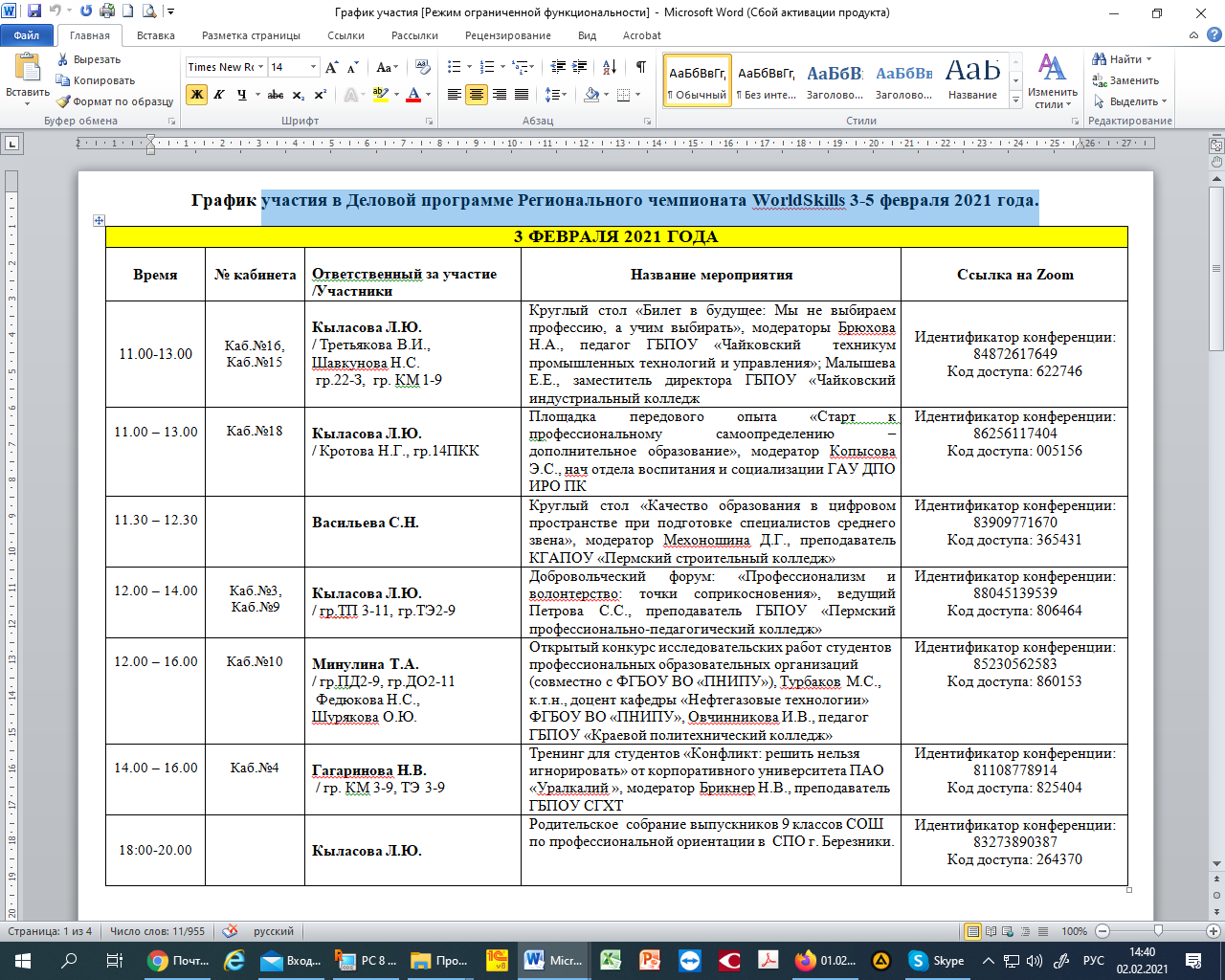 6. Зайти в Zoom со своего рабочего места    - по ссылке    - по идентификатору и коду доступа 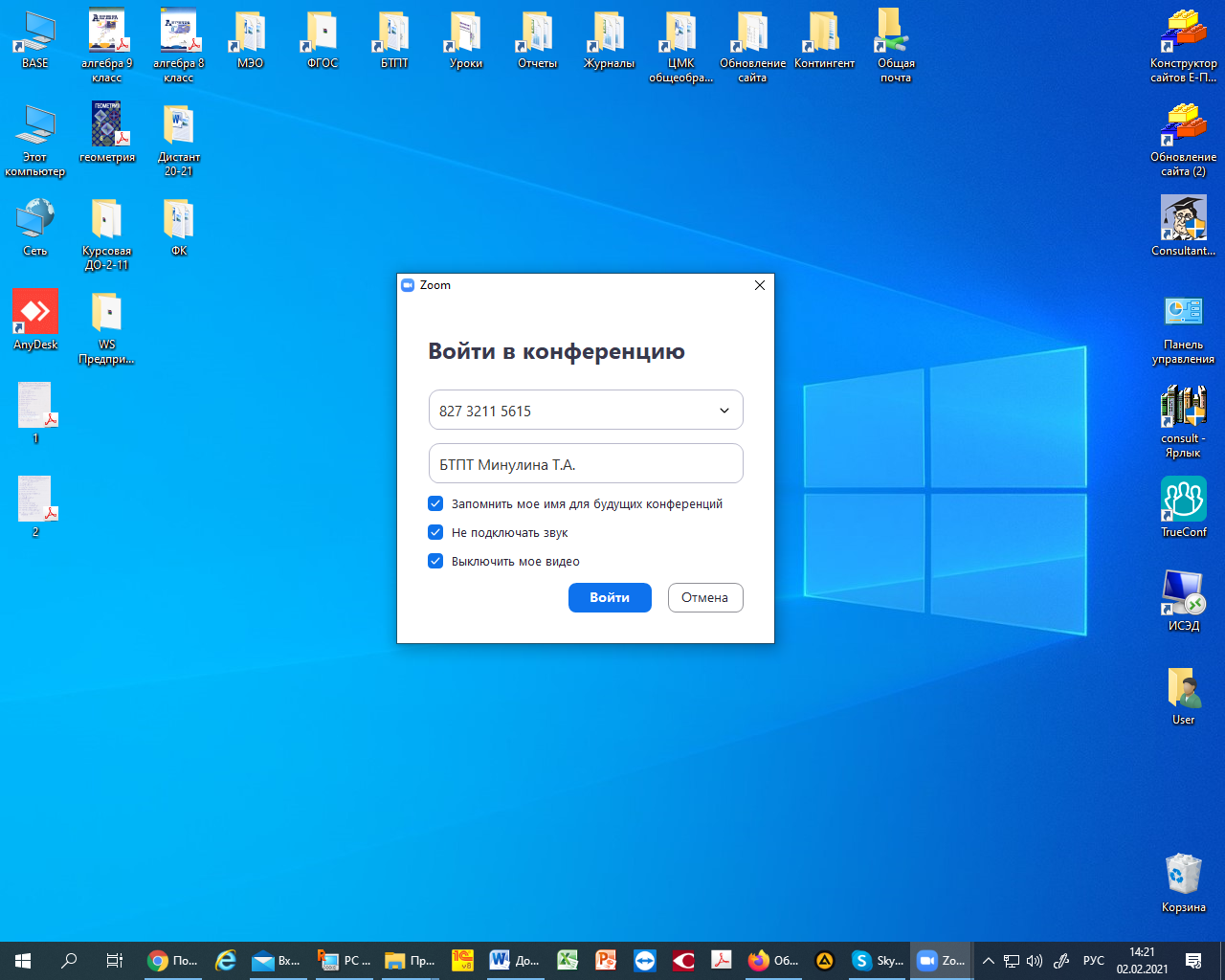 7. Начать слушать мероприятие, при необходимости включить микрофон и камеру. 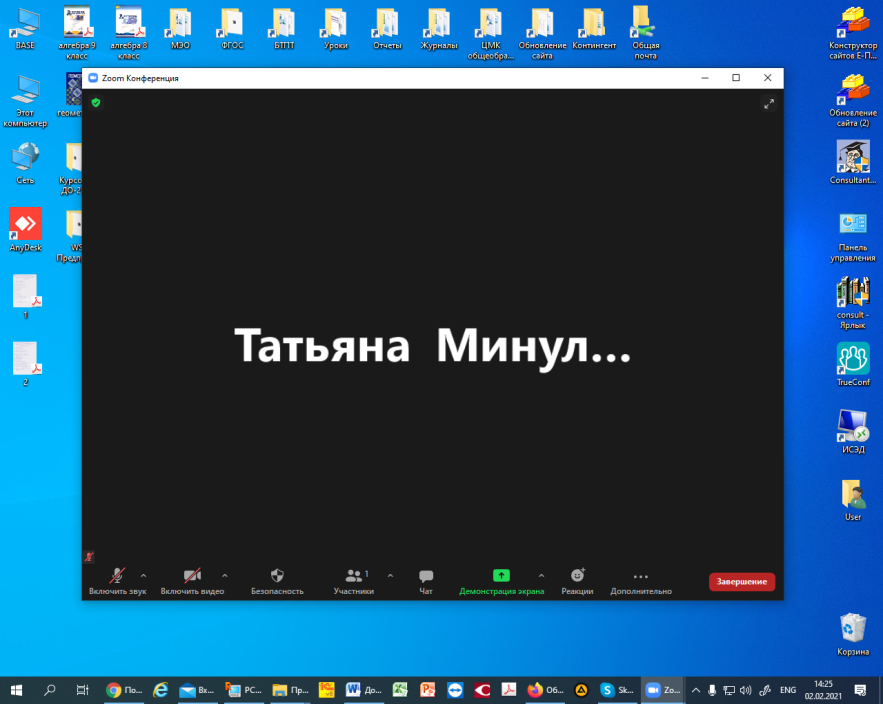 8. Открыть чат!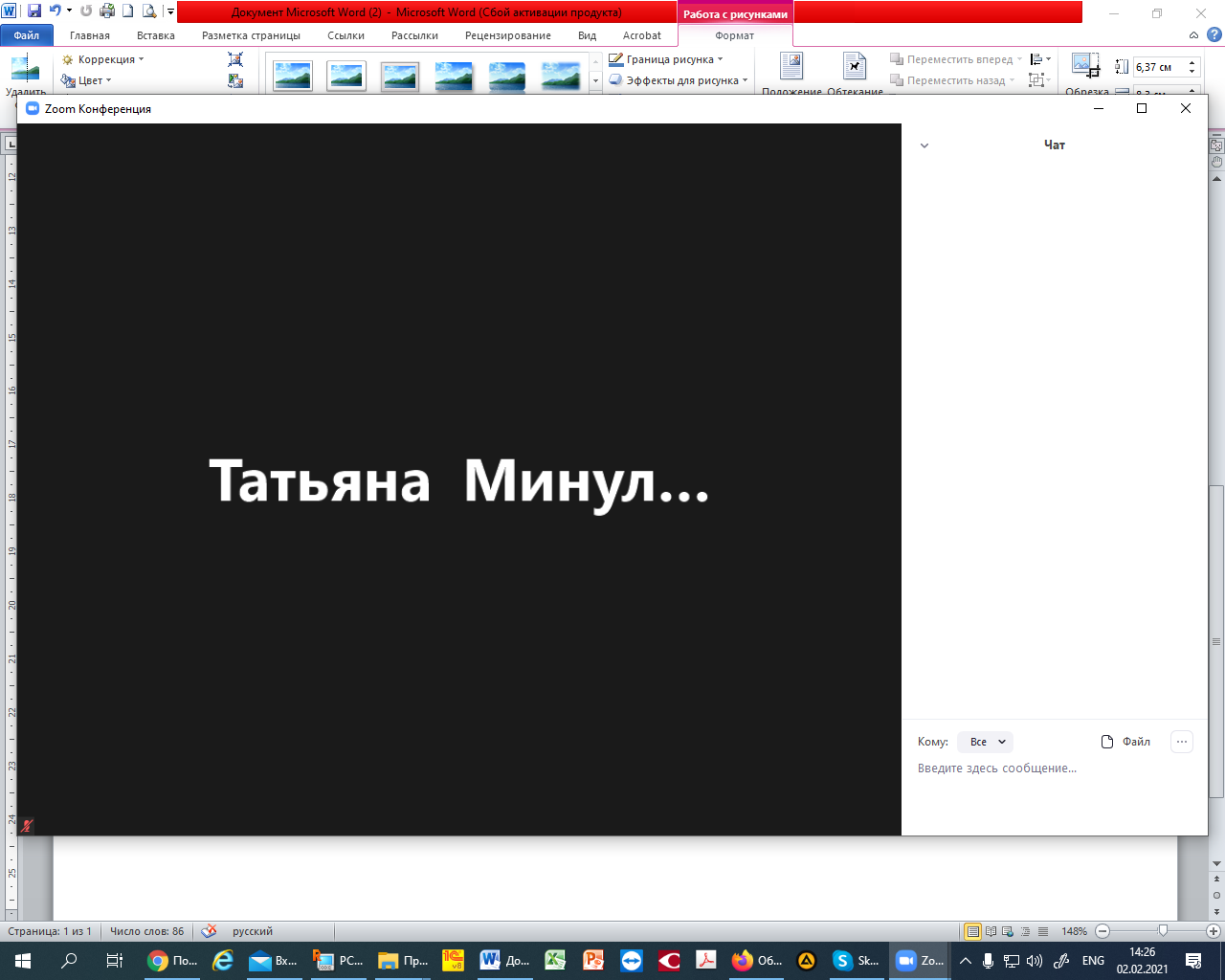 9. Перейти по ссылке на регистрацию, отправленную организатором в чате Zoom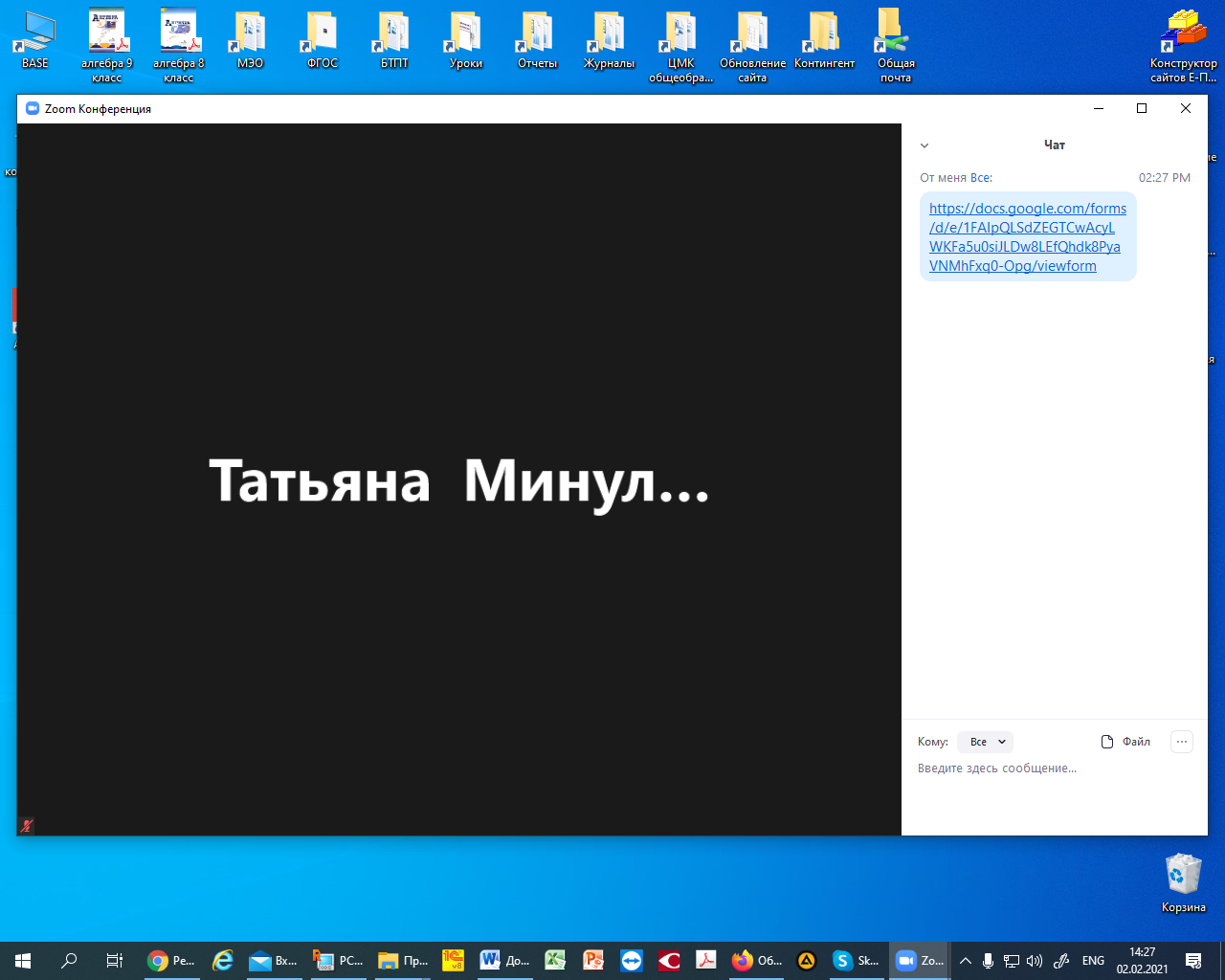 10. Заполнить Google форму.(В строке ФИО указать себя, если мероприятие смотрит несколько человек указать количество)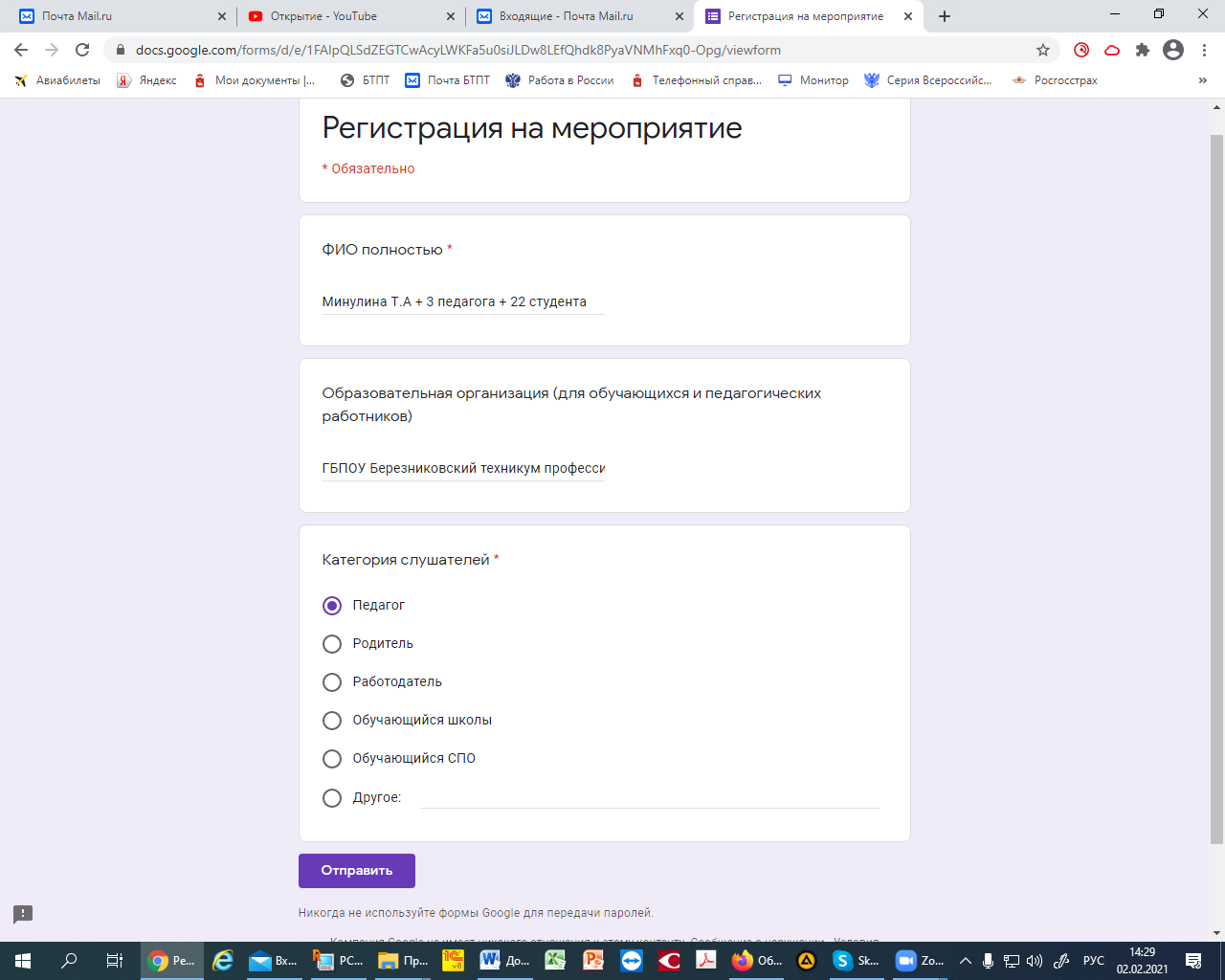 